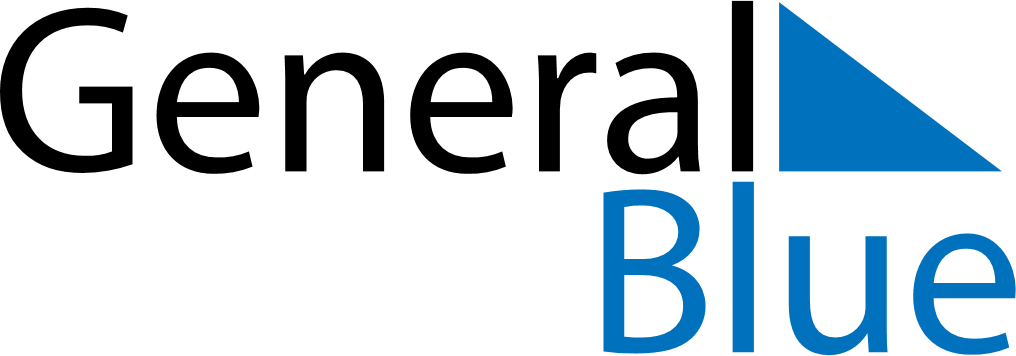 May 2030May 2030May 2030Isle of ManIsle of ManMONTUEWEDTHUFRISATSUN123456789101112Early May bank holiday13141516171819202122232425262728293031Spring bank holiday